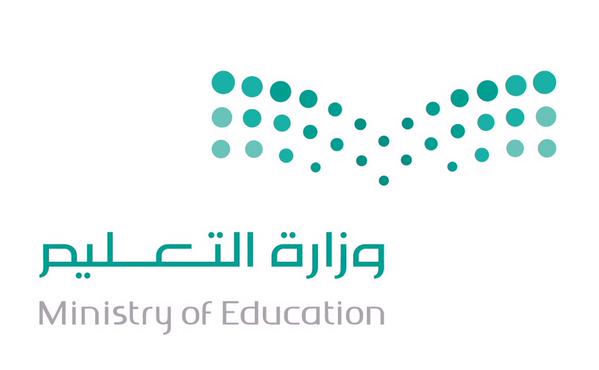 السؤال الأول : ـاكتبي كلمة ( ابن ) في مكانها المناسب ؟  1 – عمر (     ) عبد العزيز من الخلفاء الراشدين 2 – (     ) تيمية علامة استفاد منه الكثير  ب -  استخرجي أسلوب الاغراء و التحذير 1 – الاقتراب من النار 0000000000002 – الانتباه الى الشرح 000000000000السؤال الثاني : هاتي اسم فاعل من الأفعال التالية 1 – جلست الفتاة على الكرسي     2 – حرقت النار العشب الأخضر ب – اكملي ما يأتي 1 – 000000000000 القط صغيرة2 – قطع الأشجار الرطبة 00000000 على الغطاء النباتي 3 – العنب شديد 0000000000اكملي الجدول الاتي 1 – كانت المحميات قليلة في المملكة 2 – ليس الحارسان مهملين السؤال الثالث استخدمي أسلوب المدح والذم 1 – 0000000 الخلق الصدق 2 – 0000000 الرجل البخيل أتي باسم المفعول به من الأفعال التالية  كتب : 00000000000منع : 000000000000استخرجي الفعل المضارع وعلامه رفعه من الجمل التالية 1 – هند و فاطمة تسعيان إلى الخير 2 – يصنع فيصل المكبة من الاخشاب                                                         مع اطيب الامنيات بالتوفيق ،،،،،،،الناسخاسمهعلامه رفعهخبرهعلامة نصبهالفعل المضارععلامه رفعه